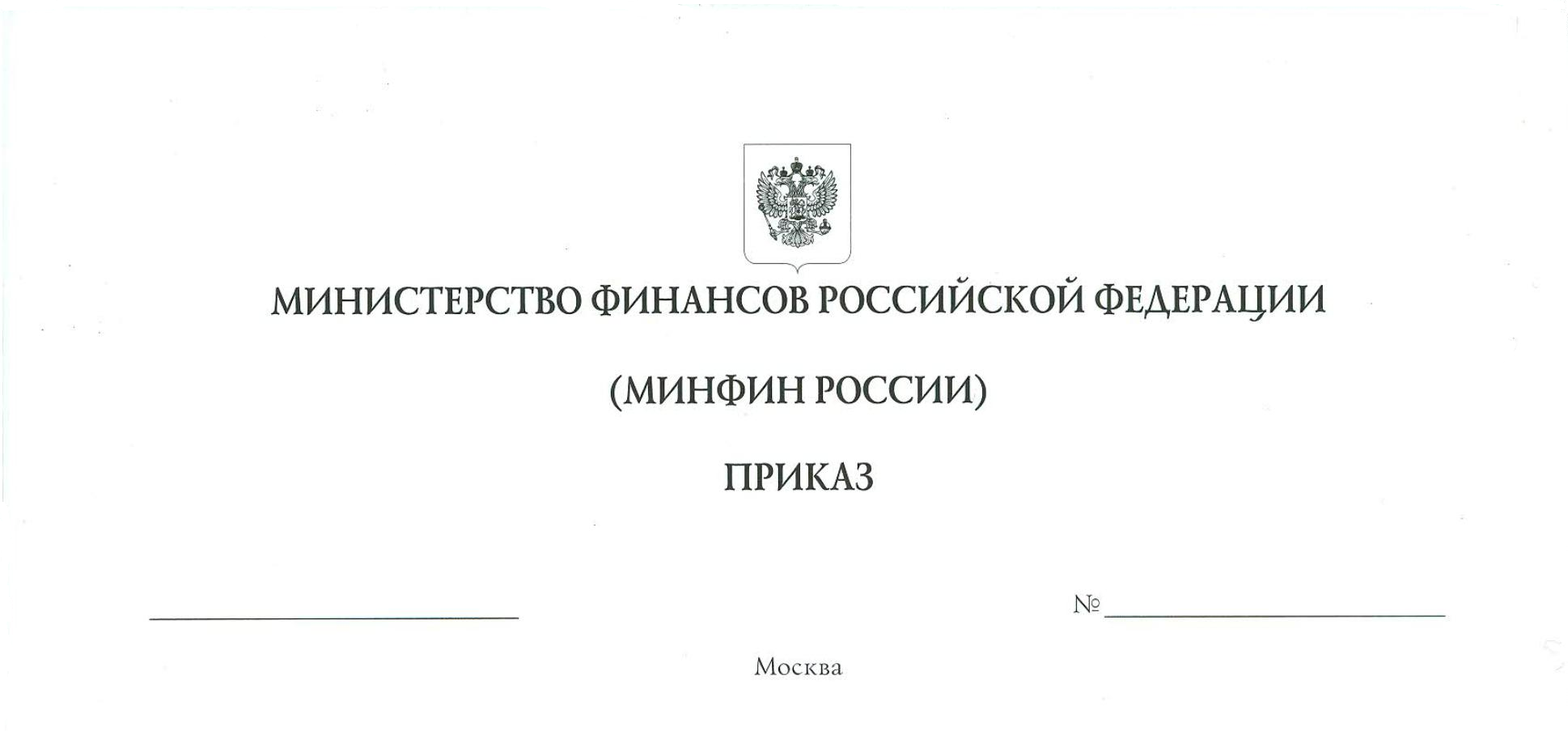 О внесении изменения в строку 8 Перечня нормативных правовых актов 
(их отдельных положений), содержащих обязательные требования, оценка соблюдения которых осуществляется в рамках постоянного государственного контроля (надзора) на производственных объектах организаций, осуществляющих сортировку, первичную классификацию и первичную оценку драгоценных камней, утвержденного приказом Министерства финансов Российской Федерации от 29 декабря 2020 г. № 1166В соответствии с пунктом 6 Правил размещения и актуализации 
на официальных сайтах органов государственной власти, осуществляющих государственный контроль (надзор), предоставление лицензий и иных разрешений, аккредитацию, перечней нормативных правовых актов (их отдельных положений), содержащих обязательные требования, утвержденных постановлением Правительства Российской Федерации от 22 октября 2020 г. № 1722
«О размещении и актуализации на официальных сайтах органов государственной власти, осуществляющих государственный контроль (надзор), предоставление лицензий и иных разрешений, аккредитацию, перечней нормативных правовых актов (их отдельных положений), содержащих обязательные требования»,
п р и к а з ы в а ю:1. Внести изменение в строку 8 Перечня нормативных правовых актов 
(их отдельных положений), содержащих обязательные требования, оценка соблюдения которых осуществляется в рамках постоянного государственного контроля (надзора) на производственных объектах организаций, осуществляющих сортировку, первичную классификацию и первичную оценку драгоценных камней», утвержденного приказом Министерства финансов Российской Федерации 
от 29 декабря 2020 г. № 1166 (далее – Перечень), согласно приложению 
к настоящему приказу. 2. Департаменту государственного регулирования отрасли драгоценных металлов и драгоценных камней в 10-дневный срок со дня его утверждения актуализировать Перечень, размещенный на официальном сайте Министерства финансов Российской Федерации в информационно-телекоммуникационной сети «Интернет».3. Настоящий приказ вступает в силу с даты его подписания.4. Контроль за исполнением настоящего приказа оставляю за собой.Министр                                                                                                         А.Г. СилуановПриложениек приказу Министерства финансовРоссийской Федерацииот «___» ___________ № ______И З М Е Н Е Н И Е,которое вносится в строку 8 Перечня нормативных правовых актов 
(их отдельных положений), содержащих обязательные требования, оценка соблюдения которых осуществляется в рамках постоянного государственного контроля (надзора) на производственных объектах организаций, осуществляющих сортировку, первичную классификацию и первичную оценку драгоценных камней, утвержденного приказом Министерства финансов Российской Федерации от 29 декабря 2020 г. № 1166	Строку 8 изложить в следующей редакции:«  ».1234567891011121314158Приказ Министерства финансов Российской Федерации«Об утверждении Порядка осуществления первичной оценки (лимитной оценки) необработанных природных алмазов специальных размеров массой 10,80 карата 
и более, цены 
на которые 
не предусмотрены прейскурантами цен на алмазы, 
а также определения лимитной оценки природных алмазов специальных размеров массой 10,80 карата 
и более, цены 
на которые 
не предусмотрены прейскурантами цен на алмазы, приобретаемых 
в Госфонд России 
и отпускаемых 
из него»23 октября 2023 г.170н24 ноября 2023 г.№ 76091http://www.gokhran.ru/common/upload/files/gohran/
1719_Prikaz_Ministerstva_finansov_Rossijskoj_Federacii_ot_23.10.2023_g._%E2%84%96_170n.pdfhttp://publication.pravo.
gov.ru/document/0001202311270069Порядок осуществления первичной оценки (лимитной оценки) необработанных природных алмазов специальных размеров массой 10,80 карата 
и более, цены 
на которые 
не предусмотрены прейскурантами цен на алмазы, 
а также определения лимитной оценки природных алмазов специальных размеров массой 10,80 карата 
и более, цены 
на которые 
не предусмотрены прейскурантами цен на алмазы, приобретаемых 
в Госфонд России 
и отпускаемых 
из него, 
за исключением пункта 2Юридические лица, осуществляющие сортировку, первичную классификацию 
и первичную оценку драгоценных камней08.99.32
Добыча алмазовПостоянный государственный контроль (надзор) 
на производственных объектах организаций, осуществляющих сортировку, первичную классификацию 
и первичную оценку драгоценных камнейГохран РоссииСтатьи 19.5, 19.6, 19.7 Кодекса Российской Федерации об административных правонарушениях